    ST IVES TOWN FC   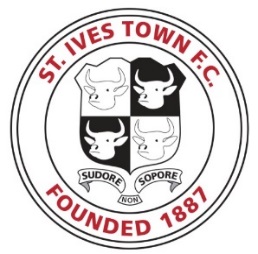 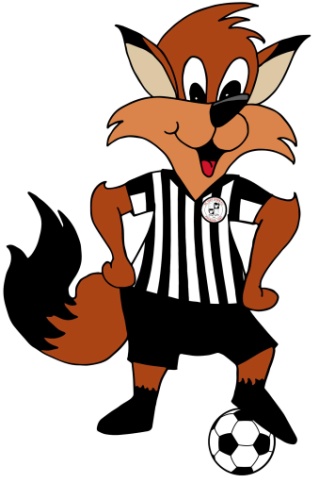 Application form 2016-17For Children 5-14 yearsName........................................................................D.O.B ....................................................           Age..........................Address.................................................................................................................................................................................Postcode................................Email Address...................................................................................We request the parent / guardian signs this form to acknowledge they are happy to have any photo’s / identifying through naming their child, used in advertising purposes for newspapers, website, in the Clubhouse etc. Parent/ Guardian Signature ............................................................. I am / I am not happy to have my child identified either through photography or namingPlease indicate which appliesWho is your Favourite Player................................................? So we can ensure you get a photograph taken with him. There is a joining fee of £5 payable to St Ives Town FC PER SEASON. Payable either by, cheque or cash to St Ives Town FCPlease return this form to : Marina Howlett (Club Secretary), 49 Coldhams Crescent,Huntingdon, Cambs, PE29 1UEWe look forward to seeing our young Westwood Foxes at our games. 